D – Charakteristika studijního předmětuD – Charakteristika studijního předmětuD – Charakteristika studijního předmětuD – Charakteristika studijního předmětuD – Charakteristika studijního předmětuD – Charakteristika studijního předmětuD – Charakteristika studijního předmětuD – Charakteristika studijního předmětuNázev studijního předmětuVideoanalýzaVideoanalýzaVideoanalýzaVideoanalýzaVideoanalýzač.23Typ předmětupovinnýpovinnýpovinnýDopor. ročník / semestrDopor. ročník / semestrDopor. ročník / semestr3. ZSRozsah studijního předmětu0/15hod. za týdenkreditů222Jiný způsob vyjádření rozsahuDvousemestrální předmětZpůsob zakončeníZápočetZápočetZápočetForma výukyDalší požadavky na studenta80% účast80% účast80% účast80% účast80% účast80% účast80% účast80% účastVyučujícíDoc. PhDr. Zuzana Havrdová, CSc.aHDoc. PhDr. Zuzana Havrdová, CSc.aHDoc. PhDr. Zuzana Havrdová, CSc.aHDoc. PhDr. Zuzana Havrdová, CSc.aHDoc. PhDr. Zuzana Havrdová, CSc.aHDoc. PhDr. Zuzana Havrdová, CSc.aHDoc. PhDr. Zuzana Havrdová, CSc.aHAnotace předmětu, příp. osnova po jednotlivých blocích ev. týdnech výukyAnotace předmětu, příp. osnova po jednotlivých blocích ev. týdnech výukyAnotace předmětu, příp. osnova po jednotlivých blocích ev. týdnech výukyAnotace předmětu, příp. osnova po jednotlivých blocích ev. týdnech výukyAnotace předmětu, příp. osnova po jednotlivých blocích ev. týdnech výukyAnotace předmětu, příp. osnova po jednotlivých blocích ev. týdnech výukyAnotace předmětu, příp. osnova po jednotlivých blocích ev. týdnech výukyAnotace předmětu, příp. osnova po jednotlivých blocích ev. týdnech výuky záměr předmětu k profilu absolventa: 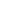 Student supervize přináší k analýze videzáznamy vlastní supervize, získává k nim zpětnou vazbu a výklad, poskytuje zpětnou vazbu kolegům a učí se tak další aspekty supervizní práce. cíle/výstupy: - systematicky rozvine své vlastní znalosti a zkušenosti z oblasti sebereflexe a vlastní supervizní práce                      - umí analyzovat  videozáznam supervizní práce podle kritérií dobré praxe                      - umí rozeznat eticky sporné momenty v supervizní práci a formulovat jeproces výuky: student přinese do výuky alespoň dva videozáznamy své supervizní práce z praxe supervize II, které předem sám analyzuje a zvolí si ty části videozáznamu, na nichž se chce něco nového naučit za podpory skupiny. Tyto části záznamu jsou ve skupině prezentovány, analyzovány na základě návrhu studenta a společně reflektovány a diskutovány. Učitele propojuje analýzu s teorií a s etickými požadavky na práci supervizora.hodnocení:80% účast, 2 poskytnuté videozáznamy provedené supervize  záměr předmětu k profilu absolventa: Student supervize přináší k analýze videzáznamy vlastní supervize, získává k nim zpětnou vazbu a výklad, poskytuje zpětnou vazbu kolegům a učí se tak další aspekty supervizní práce. cíle/výstupy: - systematicky rozvine své vlastní znalosti a zkušenosti z oblasti sebereflexe a vlastní supervizní práce                      - umí analyzovat  videozáznam supervizní práce podle kritérií dobré praxe                      - umí rozeznat eticky sporné momenty v supervizní práci a formulovat jeproces výuky: student přinese do výuky alespoň dva videozáznamy své supervizní práce z praxe supervize II, které předem sám analyzuje a zvolí si ty části videozáznamu, na nichž se chce něco nového naučit za podpory skupiny. Tyto části záznamu jsou ve skupině prezentovány, analyzovány na základě návrhu studenta a společně reflektovány a diskutovány. Učitele propojuje analýzu s teorií a s etickými požadavky na práci supervizora.hodnocení:80% účast, 2 poskytnuté videozáznamy provedené supervize  záměr předmětu k profilu absolventa: Student supervize přináší k analýze videzáznamy vlastní supervize, získává k nim zpětnou vazbu a výklad, poskytuje zpětnou vazbu kolegům a učí se tak další aspekty supervizní práce. cíle/výstupy: - systematicky rozvine své vlastní znalosti a zkušenosti z oblasti sebereflexe a vlastní supervizní práce                      - umí analyzovat  videozáznam supervizní práce podle kritérií dobré praxe                      - umí rozeznat eticky sporné momenty v supervizní práci a formulovat jeproces výuky: student přinese do výuky alespoň dva videozáznamy své supervizní práce z praxe supervize II, které předem sám analyzuje a zvolí si ty části videozáznamu, na nichž se chce něco nového naučit za podpory skupiny. Tyto části záznamu jsou ve skupině prezentovány, analyzovány na základě návrhu studenta a společně reflektovány a diskutovány. Učitele propojuje analýzu s teorií a s etickými požadavky na práci supervizora.hodnocení:80% účast, 2 poskytnuté videozáznamy provedené supervize  záměr předmětu k profilu absolventa: Student supervize přináší k analýze videzáznamy vlastní supervize, získává k nim zpětnou vazbu a výklad, poskytuje zpětnou vazbu kolegům a učí se tak další aspekty supervizní práce. cíle/výstupy: - systematicky rozvine své vlastní znalosti a zkušenosti z oblasti sebereflexe a vlastní supervizní práce                      - umí analyzovat  videozáznam supervizní práce podle kritérií dobré praxe                      - umí rozeznat eticky sporné momenty v supervizní práci a formulovat jeproces výuky: student přinese do výuky alespoň dva videozáznamy své supervizní práce z praxe supervize II, které předem sám analyzuje a zvolí si ty části videozáznamu, na nichž se chce něco nového naučit za podpory skupiny. Tyto části záznamu jsou ve skupině prezentovány, analyzovány na základě návrhu studenta a společně reflektovány a diskutovány. Učitele propojuje analýzu s teorií a s etickými požadavky na práci supervizora.hodnocení:80% účast, 2 poskytnuté videozáznamy provedené supervize  záměr předmětu k profilu absolventa: Student supervize přináší k analýze videzáznamy vlastní supervize, získává k nim zpětnou vazbu a výklad, poskytuje zpětnou vazbu kolegům a učí se tak další aspekty supervizní práce. cíle/výstupy: - systematicky rozvine své vlastní znalosti a zkušenosti z oblasti sebereflexe a vlastní supervizní práce                      - umí analyzovat  videozáznam supervizní práce podle kritérií dobré praxe                      - umí rozeznat eticky sporné momenty v supervizní práci a formulovat jeproces výuky: student přinese do výuky alespoň dva videozáznamy své supervizní práce z praxe supervize II, které předem sám analyzuje a zvolí si ty části videozáznamu, na nichž se chce něco nového naučit za podpory skupiny. Tyto části záznamu jsou ve skupině prezentovány, analyzovány na základě návrhu studenta a společně reflektovány a diskutovány. Učitele propojuje analýzu s teorií a s etickými požadavky na práci supervizora.hodnocení:80% účast, 2 poskytnuté videozáznamy provedené supervize  záměr předmětu k profilu absolventa: Student supervize přináší k analýze videzáznamy vlastní supervize, získává k nim zpětnou vazbu a výklad, poskytuje zpětnou vazbu kolegům a učí se tak další aspekty supervizní práce. cíle/výstupy: - systematicky rozvine své vlastní znalosti a zkušenosti z oblasti sebereflexe a vlastní supervizní práce                      - umí analyzovat  videozáznam supervizní práce podle kritérií dobré praxe                      - umí rozeznat eticky sporné momenty v supervizní práci a formulovat jeproces výuky: student přinese do výuky alespoň dva videozáznamy své supervizní práce z praxe supervize II, které předem sám analyzuje a zvolí si ty části videozáznamu, na nichž se chce něco nového naučit za podpory skupiny. Tyto části záznamu jsou ve skupině prezentovány, analyzovány na základě návrhu studenta a společně reflektovány a diskutovány. Učitele propojuje analýzu s teorií a s etickými požadavky na práci supervizora.hodnocení:80% účast, 2 poskytnuté videozáznamy provedené supervize  záměr předmětu k profilu absolventa: Student supervize přináší k analýze videzáznamy vlastní supervize, získává k nim zpětnou vazbu a výklad, poskytuje zpětnou vazbu kolegům a učí se tak další aspekty supervizní práce. cíle/výstupy: - systematicky rozvine své vlastní znalosti a zkušenosti z oblasti sebereflexe a vlastní supervizní práce                      - umí analyzovat  videozáznam supervizní práce podle kritérií dobré praxe                      - umí rozeznat eticky sporné momenty v supervizní práci a formulovat jeproces výuky: student přinese do výuky alespoň dva videozáznamy své supervizní práce z praxe supervize II, které předem sám analyzuje a zvolí si ty části videozáznamu, na nichž se chce něco nového naučit za podpory skupiny. Tyto části záznamu jsou ve skupině prezentovány, analyzovány na základě návrhu studenta a společně reflektovány a diskutovány. Učitele propojuje analýzu s teorií a s etickými požadavky na práci supervizora.hodnocení:80% účast, 2 poskytnuté videozáznamy provedené supervize  záměr předmětu k profilu absolventa: Student supervize přináší k analýze videzáznamy vlastní supervize, získává k nim zpětnou vazbu a výklad, poskytuje zpětnou vazbu kolegům a učí se tak další aspekty supervizní práce. cíle/výstupy: - systematicky rozvine své vlastní znalosti a zkušenosti z oblasti sebereflexe a vlastní supervizní práce                      - umí analyzovat  videozáznam supervizní práce podle kritérií dobré praxe                      - umí rozeznat eticky sporné momenty v supervizní práci a formulovat jeproces výuky: student přinese do výuky alespoň dva videozáznamy své supervizní práce z praxe supervize II, které předem sám analyzuje a zvolí si ty části videozáznamu, na nichž se chce něco nového naučit za podpory skupiny. Tyto části záznamu jsou ve skupině prezentovány, analyzovány na základě návrhu studenta a společně reflektovány a diskutovány. Učitele propojuje analýzu s teorií a s etickými požadavky na práci supervizora.hodnocení:80% účast, 2 poskytnuté videozáznamy provedené supervize Základní studijní literatura a studijní pomůckyZákladní studijní literatura a studijní pomůckyZákladní studijní literatura a studijní pomůckyZákladní studijní literatura a studijní pomůckyZákladní studijní literatura a studijní pomůckyZákladní studijní literatura a studijní pomůckyZákladní studijní literatura a studijní pomůckyZákladní studijní literatura a studijní pomůckyStudijní materiály v MoodleEtický kodex EAS a ANSEStudijní materiály v MoodleEtický kodex EAS a ANSEStudijní materiály v MoodleEtický kodex EAS a ANSEStudijní materiály v MoodleEtický kodex EAS a ANSEStudijní materiály v MoodleEtický kodex EAS a ANSEStudijní materiály v MoodleEtický kodex EAS a ANSEStudijní materiály v MoodleEtický kodex EAS a ANSEStudijní materiály v MoodleEtický kodex EAS a ANSEDoporučená studijní literatura a studijní pomůckyDoporučená studijní literatura a studijní pomůckyDoporučená studijní literatura a studijní pomůckyDoporučená studijní literatura a studijní pomůckyDoporučená studijní literatura a studijní pomůckyDoporučená studijní literatura a studijní pomůckyDoporučená studijní literatura a studijní pomůckyDoporučená studijní literatura a studijní pomůckyViz předmět Modely a metody supervizeViz předmět Modely a metody supervizeViz předmět Modely a metody supervizeViz předmět Modely a metody supervizeViz předmět Modely a metody supervizeViz předmět Modely a metody supervizeViz předmět Modely a metody supervizeViz předmět Modely a metody supervizeInformace ke kombinované nebo distanční forměInformace ke kombinované nebo distanční forměInformace ke kombinované nebo distanční forměInformace ke kombinované nebo distanční forměInformace ke kombinované nebo distanční forměInformace ke kombinované nebo distanční forměInformace ke kombinované nebo distanční forměInformace ke kombinované nebo distanční forměRozsah konzultací (soustředění)Rozsah konzultací (soustředění)0/15celkem hodin kontaktní výukycelkem hodin kontaktní výukycelkem hodin kontaktní výukycelkem hodin kontaktní výukycelkem hodin kontaktní výukyRozsah a obsahové zaměření individuálních prací studentů a způsob kontrolyRozsah a obsahové zaměření individuálních prací studentů a způsob kontrolyRozsah a obsahové zaměření individuálních prací studentů a způsob kontrolyRozsah a obsahové zaměření individuálních prací studentů a způsob kontrolyRozsah a obsahové zaměření individuálních prací studentů a způsob kontrolyRozsah a obsahové zaměření individuálních prací studentů a způsob kontrolyRozsah a obsahové zaměření individuálních prací studentů a způsob kontrolyRozsah a obsahové zaměření individuálních prací studentů a způsob kontroly